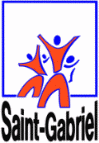 Thème 1 :L’immigration, une histoire ancienne en Belgique ?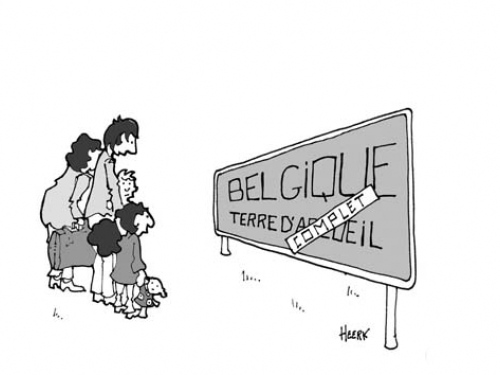 I) Introduction : Plus que jamais, l’immigration est un sujet contractuel, notamment au sein de notre pays. En ce qui concerne l’arrivée de ces nouveaux habitants, les avis divergent … Certains sont « pour », d’autres « contre ». Impossible en effet de rester impassible devant ce sujet parfois tabou. Mais l’immigration chez nous est-elle réellement un phénomène nouveau ? C’est ce que nous verrons à travers ce premier thème…Tâche : tu trouveras dans ton corpus documentaire une série de photos qui ont toutes été prises au sein de notre pays. Observe-les. Qu’ont-elles en commun ? ……………………………………Complète le tableau suivant pour expliquer pour chaque photo le domaine et la région du monde représentée par l’influence étrangère. (documents 1 à 8)Comment appelle-t-on selon toi le phénomène selon lequel on retrouve plusieurs cultures au sein d’un pays ? Définis également ce phénomène …………………………………………………………………………………. : …………………………………………...................………………………………………………………………………………………………………………………………………………..……………………………………………………………………………………………………………………………………………….II) Origine et nationalité : nos représentationsTâche : réponds aux questions à l’aide du document 9Comment pourrait-on expliquer la présence de joueurs de couleurs au sein de notre équipe nationale de football ? Utilise les mots « origine » et « nationalité » dans ton explication.………………………………………………………………………………………………………………………………………………………………………………………………………………………………………………………………………………………………………………………………………………………………………………………………………………………………………………Définis à présent les concepts d’ « origine » et de « nationalité ».Origine : ……………………………………………………………………………………………………………………………………. .Nationalité : …………………………………………………………………………………………………………………………….. .Petit sondage :Voyons à présent s’il y a des élèves possédant une « origine », voire une « nationalité » étrangère au sein de notre classe …Origine :	Nationalité :1)	1)2)	2)3)	3)Prenons à présent les chiffres d’une commune près de chez nous en ce qui concerne le pourcentage de la population ayant une nationalité autre que belge. A l’aide de ta fiche outil (partie « savoir-faire »), construis sur feuille A4 un graphique représentant ces chiffres.Soignies : 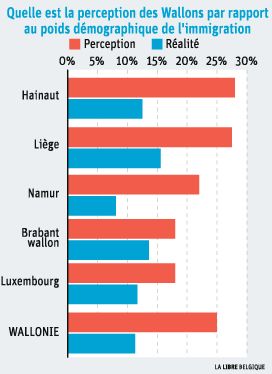 Français : 1,5 %Italiens : 8,5 %Turcs : 0,3 %Belges : ………… %Ce graphique est-il selon toi représentatif de ce que tu peux observer au quotidien ? Si oui ou non, explique .………………………………………………………………………………………………………………………………………………………………………………………………………Explique maintenant la différence entre un étranger et un immigré en donnant une définition de ces deux termes :Etranger : …………………………………………………………………………………………………………………………………………..Immigré : ……………………………………………………………………………………………………………………………………………III) Nous, racistes ?Jamais !!!Nous avons une représentation faussée du nombre d’étrangers en Belgique. Voyons à présent si nos idées les concernant sont correctes…Travail de groupeLa classe se divise en groupes. Après avoir pris connaissance de la phrase qui vous a été distribuée, réfléchissez et discutez ensemble de ces questions :Avez-vous déjà entendu dire cela ? A propos de quelle(s) population(s) ?Dans quelle situation ?A quelle époque ? Désignez un rapporteur qui fera un petit compte-rendu de votre discussion face à la classe. Les données seront récoltées et synthétisées par le professeur. Les élèves reçoivent les textes liés aux phrases reçues et confrontent leurs réponses :Comment s’appelle le type de phrase auxquels tu viens d’être confronté ?                ……………………………………………………….Comment expliquer ces idées préconçues ? Penses-tu qu’elles sont correctes ?…………………………………………………………………………………………………………………………………………………………………………………………………………………………………………………………………………………………….. .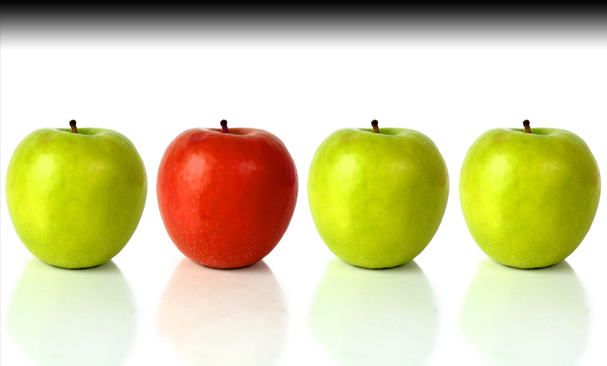 Dans notre rapport avec la différence, nous utilisons naturellement ou spontanément des mécanismes qui visent à nous protéger et à protéger nos groupes d’appartenance. Nous en étudierons deux au cours de ce chapitre : la catégorisation sociale, les stéréotypes et les préjugés.Reprenons à présent nos stéréotypes de tout à l’heure et tentons de les expliquer …Devoir :Effectue une petite recherche pour tenter de voir d’où nous viennent les stéréotypes actuelle à propos des étrangers :« Ils ont des filières pour arriver jusqu’ici » : ……………………………………………………………………………………………………………………………………………………………………………………………………………………………………………………………………………………………………………………………………………………………………………………………………………………………. .« Ils sont tous à la « Moutouelle » : …………………………………………………………………………………………………………………………………………………………………………………………………………………………………………………………………………………………………………………………………………………………………………………………………………………………. .« Ils sentent mauvais » : ……………………………………………………………………………………………………………………………………………………………………………………………………………………………………………………………………………………………………………………………………………………………………………………………………………………….. .« Ce sont des voleurs ! » : ………………………………………………………………………………………………………………………………………………………………………………………………………………………………………………………………………………………………………………………………………………………………………………………………………………………. .« Ils viennent prendre notre travail » : …………………………………………………………………………………………………………………………………………………………………………………………………………………………………………………………………………………………………………………………………………………………………………………………………………………….. .Compétence 1 : « Je suis capable de situer dans le temps »Tes tâches : (à l’aide des documents 10 et 11 et de ta fiche-outil 1)Localise le plus précisément possible sur la ligne du temps de la page suivante les événements et dates suivantes (indique les chiffres de 1 à 5) :1) 1940-1945 : la deuxième guerre mondiale2) 1989 : chute du mur de Berlin 3) 1850 : début de la Révolution Industrielle4) 1914-1918 : première guerre mondiale5) 1985 : accord de SchengenRelève sur une feuille quadrillée les différentes étapes importantes de l’immigration en Belgique en notant leurs dates et le type de migrant.Après correction, complète ta ligne du temps en inscrivant les dates et les vagues migratoires leur correspondant (à l’aide de ta fiche outil).Compétence 2 : « Je suis capable de critiquer un document»Tes tâches : (à l’aide des documents 12, 13, 14, 15, 16, 17, 18 et de tes fiches-outil 2 et 3)Analyse le document 13 avec ton professeur à l’aide de tes fiches-outil. (sur feuille quadrillée).Effectue la même tâche (individuellement) avec le document 18.Compare les deux documents en complétant le tableau suivant :Quel document est le plus fiable ? Explique pourquoi sur une feuille A4.Compétence 3 : « Je suis capable de comparer l’immigration italienne de 1946 avec l’immigration actuelle»Tes tâches : (à l’aide des documents vus précédemment, du reportage vu en classe et des documents 19 à 30 )Complète le tableau de comparaison suivant afin de constater les changements ou permanences entre l’immigration italienne de 1946 et l’immigration actuelle.IntroductionL’histoire de l’immigration en Belgique est aussi vieille que celle du pays. Toutefois, sa forme va changer au fil des époques. Alors que jusqu’à la fin du 19ième siècle, la migration internationale en Belgique se fait sur une distance relativement courte, les migrants venant principalement des pays limitrophes, elle se caractérise aujourd’hui par une très grande diversification des nationalités et des migrants originaires de pays de plus en plus lointains. Entre ces deux périodes, on a la seconde guerre mondiale et tous les bouleversements qu’elle va engendrer, mais aussi une constante: l’importance de "la loi de l’offre et de la demande de main d’œuvre".1830-1914La Belgique, pays d’émigrationJusqu’à la fin du 19ième siècle, la Belgique est un pays d’émigration. La région industrielle française du Nord est la destination de nombreux Flamands. On y comptait en 1880, 350.000 Belges (et 489.000 pour la France entière).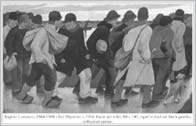 La baisse du prix du trafic transatlantique avec l’avènement du bateau à vapeur dans le dernier quart du 19ième siècle a donné une impulsion à une migration transatlantique, entre autres vers l’Argentine et le Canada mais le nombre de migrants qui optent pour ces destinations lointaines reste relativement limité.Source : http://www.vivreenbelgique.be/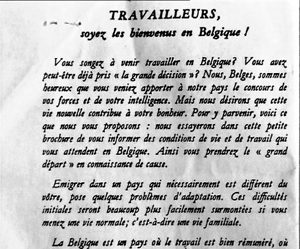 Affiches italiennes en 1946 en vue de favoriser l’émigration en Belgique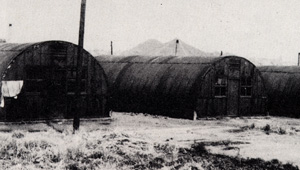 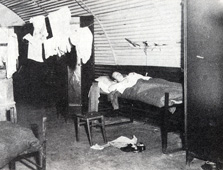 Il faut aussi rappeler les terribles hangars dans lesquels vécurent les mineurs italiens à leur arrivée en Belgique, après la guerre. Ils avaient abrités des prisonniers. En métal, sans isolation, ils étaient brûlants l'été et glacés l'hiver.Photos "Memoria, immagini e parole dell'emigrazione italiana in Belgio", Bx, 1987, pp.63,67 - extraites du catalogue de l'exposition "mines et mineurs de Wallonie, d'Italie et d'ailleurs, réalisé par M.Villan et G.Zélis, Namur, 1989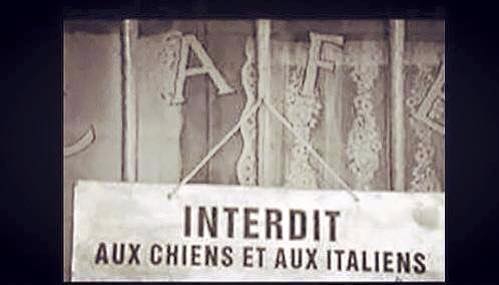 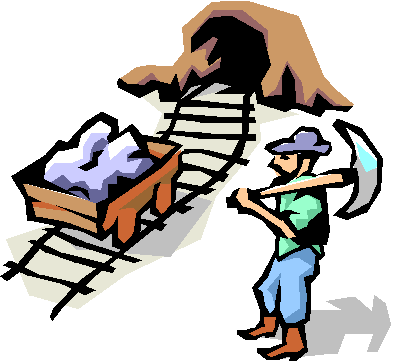 Affiche dans un café de Lens (nord de la France en 1954)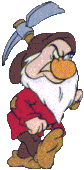 Corpus documentaire : 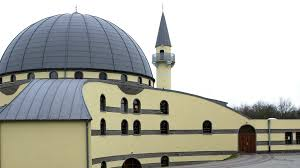 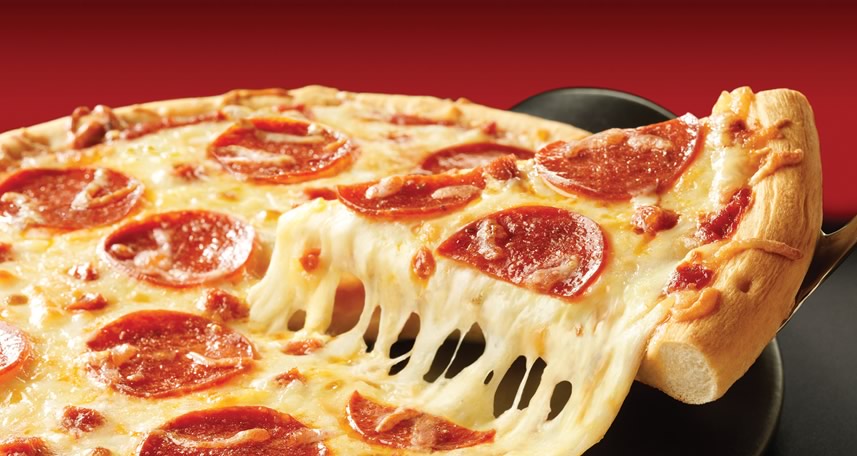 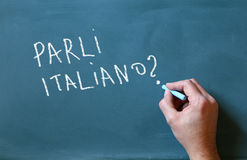 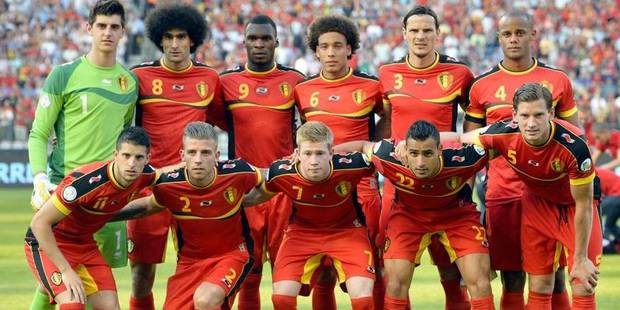 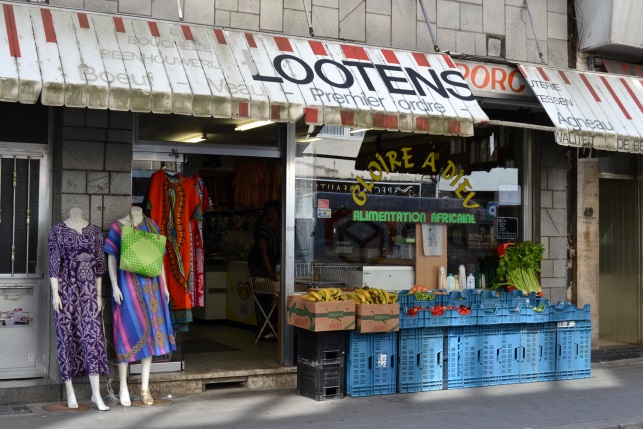 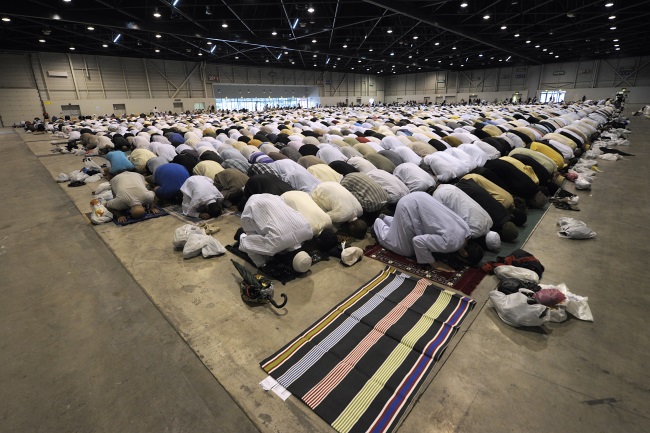 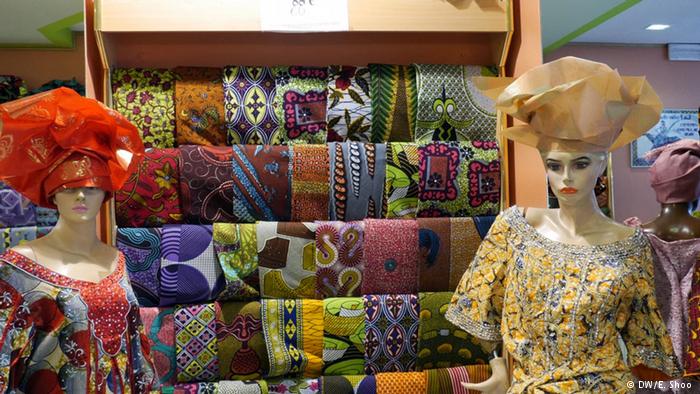 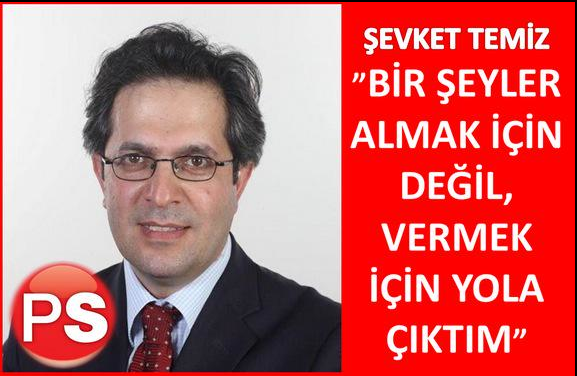 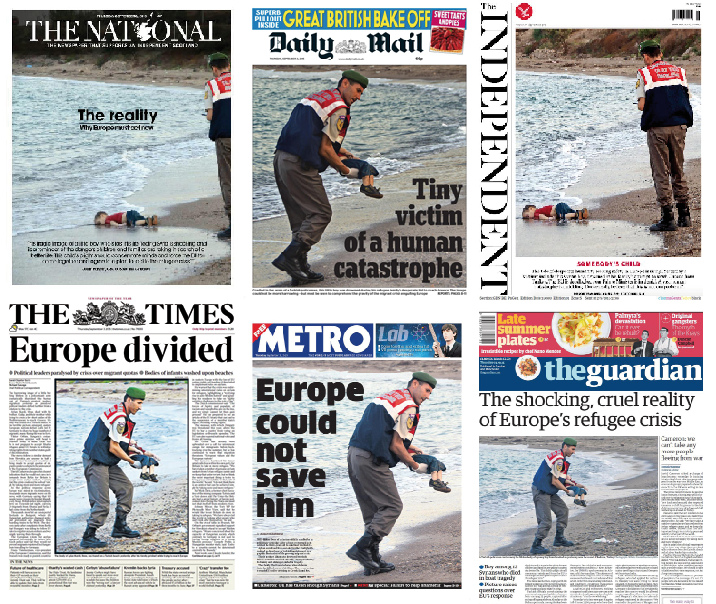 Interview de 3 réfugiés syriens «Ici, tous les CPAS fonctionnent différemment!»S’il n’avait fallu compter que sur l’administration, ils auraient attendu six mois avant d’être inscrits à leur premier cours de français - six heures par semaine. Sans Myriam et sans l’aide ponctuelle d’un interprète amateur, ils auraient dû se débrouiller avec leur assistante sociale pleine de bonne volonté mais bloquée de l’autre côté de la barrière de la langue. «Je dois vous dire une chose importante, lance soudain Hussam: ici, tous les CPAS fonctionnent différemment!»Comment comprendre qu’une famille de réfugiés de Mons reçoit un billet SNCB chaque mois et pas eux, qui vivent à Montigny-le-Tilleul? Pouvoir s’aérer quand on a 5,4 euros par jour par personne pour vivre, ça change la vie! Mais les Bazara ont beaucoup de chance: grâce à une ASBL d’aide sociale, ils déménagent dans la commune coquette de Montigny-le-Tilleul. Ici, l’assistante sociale fait appel à un interprète – «En une seule séance, on a pu régler l’essentiel de l’installation!» sourit Hussam.«J’aimerais porter le voile quand il fera plus chaud cet été, qu’est-ce que vous en pensez?»Les Bazara ne se considèrent pas comme de grands pratiquants. Mais si Hanadi ne quitte jamais son bonnet gris, c’est qu’elle ne conçoit pas de découvrir ses cheveux en public. Sur la photo de sa carte d’infirmière du croissant rouge syrien, elle porte le hijab traditionnel, mais ici, elle hésite encore sur l’attitude à adopter – «J’aimerais porter le voile quand il fera plus chaud cet été, qu’est-ce que vous en pensez?».Dans ce quartier de la banlieue carolo, la famille ne se sent pas bienvenue et Hanadi marche sur des œufs. Myriam, qui vient leur apprendre des rudiments de français, prend la mouche quand elle comprend que l’idée que leur fille puisse aller dans une piscine mixte est un problème pour les Bazara. Elle voulait inviter leurs ados dans la sienne, «mais c’est filles et garçons ou rien!», tranche-t-elle, inflexible. Le couple encaisse. Et à l’école, insiste Myriam, comment allez-vous faire?La petite devra aller à la piscine, c’est obligatoire... Hanadi est décontenancée. «Alors avec un pantalon long, oui, peut-être… Jusqu’à mi-mollet, ça irait?» Pour l’heure, de toute façon, la question ne s’est pas encore posée.«Je crains que mes longs cheveux et ma barbe ne prêtent à confusion.»Par les temps qui courent, avoir l’air étranger, porter une barbe et sonner aux portiques de sécurité, cela n’a pas vraiment bonne presse. Mohamed en a fait l’expérience fin juillet, à l’entrée du Sfinks festival, qui plante chaque année ses scènes gratuites et chapiteaux à quelques encablures d’Anvers. Etre syrien, ne pas maîtriser le flamand et se balader avec des prothèses à la place des hanches, tout est en place pour le quiproquo.À l’entrée du festival, Mohamed fait tiquer le détecteur de métaux. Alors, avec un néerlandais plus qu’hésitant, allez expliquer à l’agent de sécurité que si vous sonnez, c’est dû à vos prothèses flambant neuves. Sur le coup, Mohamed reconnaît qu’il n’a pas été finaud. Parce qu’il se balade en permanence avec une petite carte fournie par l’hôpital, qui résume le tout grâce à un petit schéma ne laissant pas de place au doute. Il a juste fallu qu’il s’en rappelle.Résultat, un bon quart d’heure de perdu, une petite dose de frayeur et une flopée de regards suspicieux, si pas apeurés. «Impossible de le nier: je ressemble à un étranger. Et je crains que mes longs cheveux et ma barbe ne prêtent à confusion, que l’on m’assimile à ce que je ne suis pas. Des Belges qui portent la barbe, il y en a pourtant un paquet, et cela ne pose pas de problème. C’est frustrant.»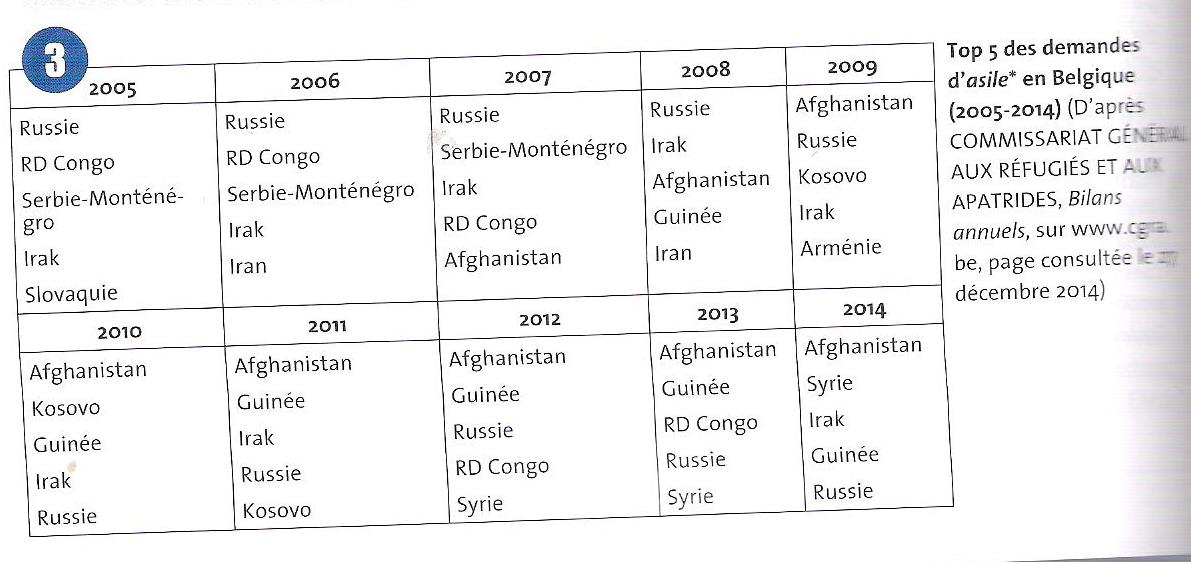 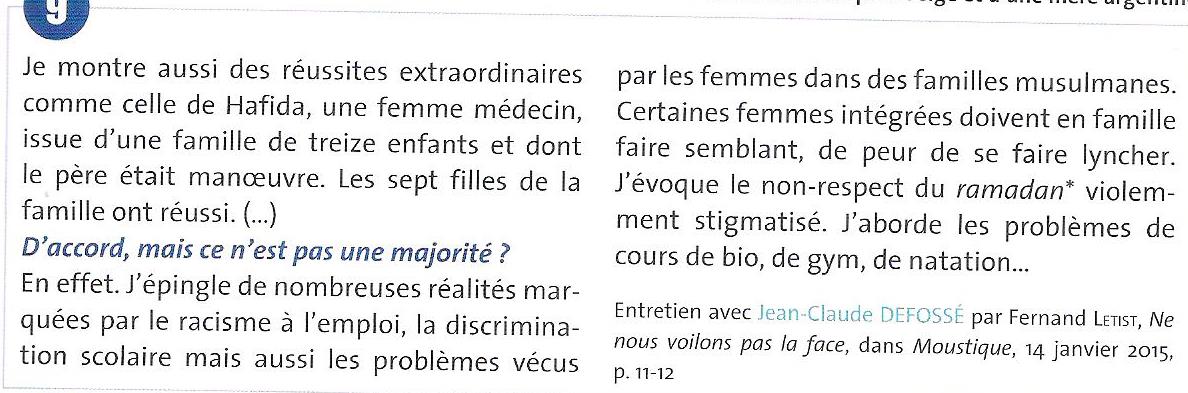 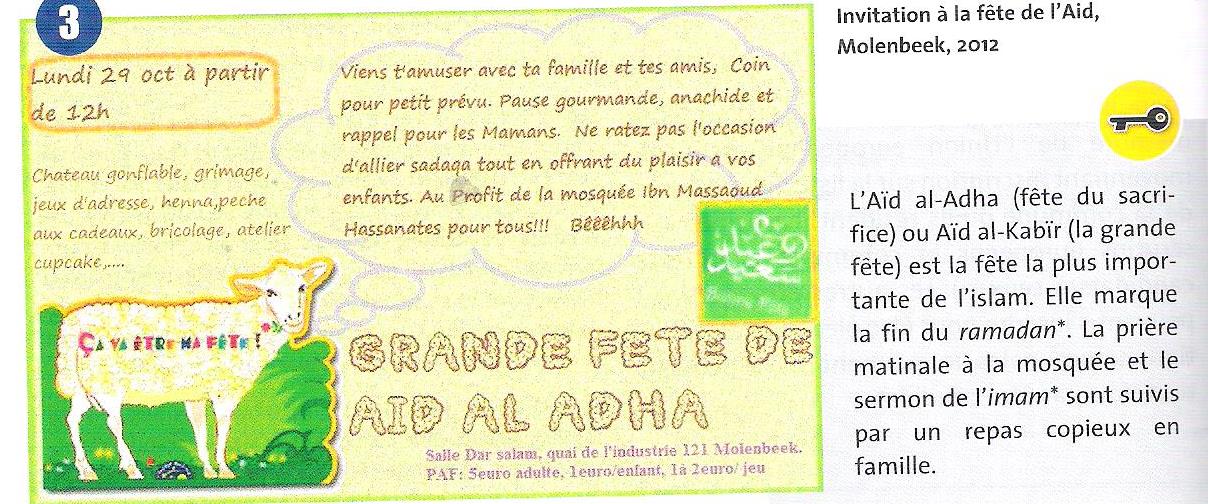 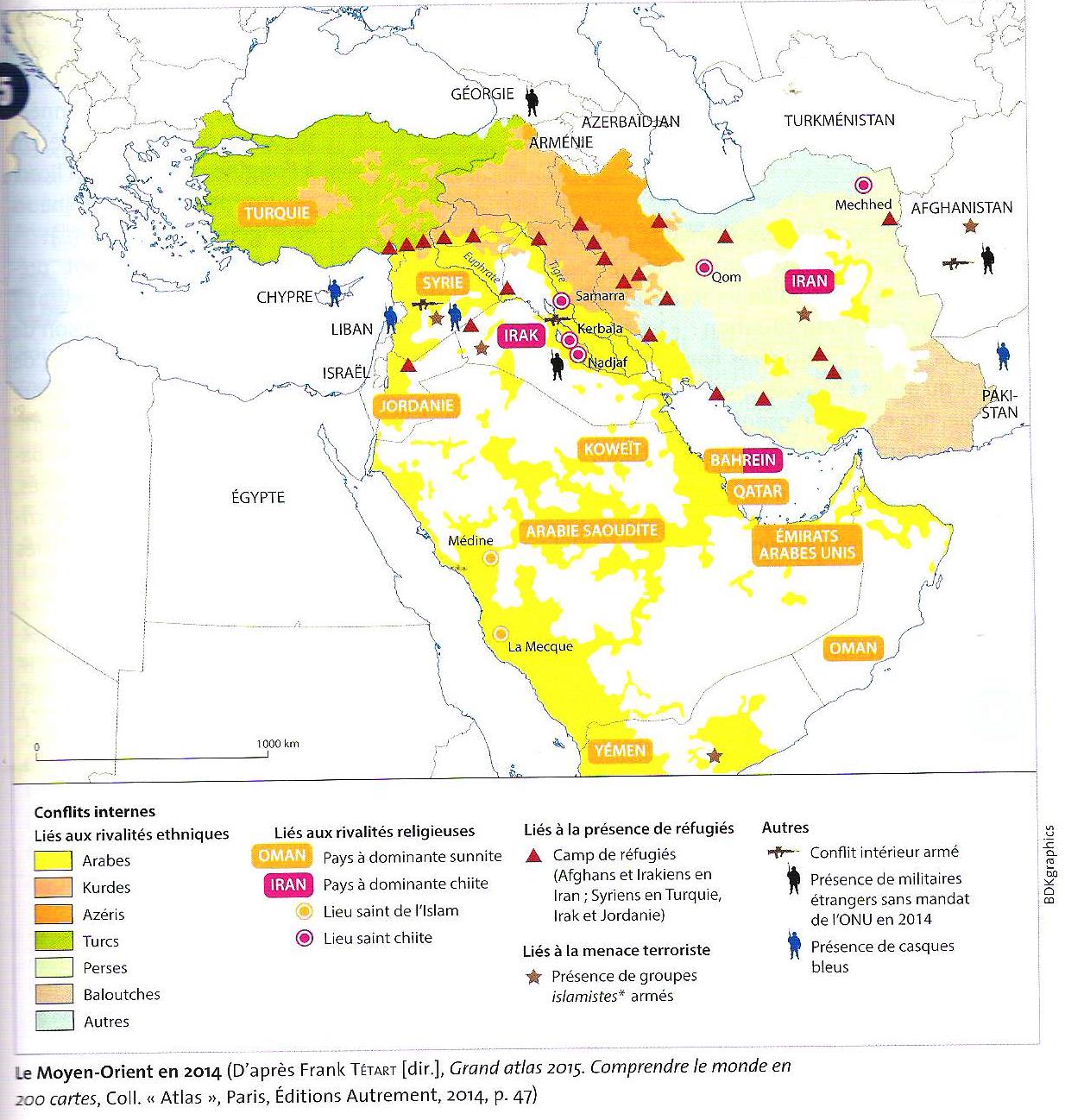 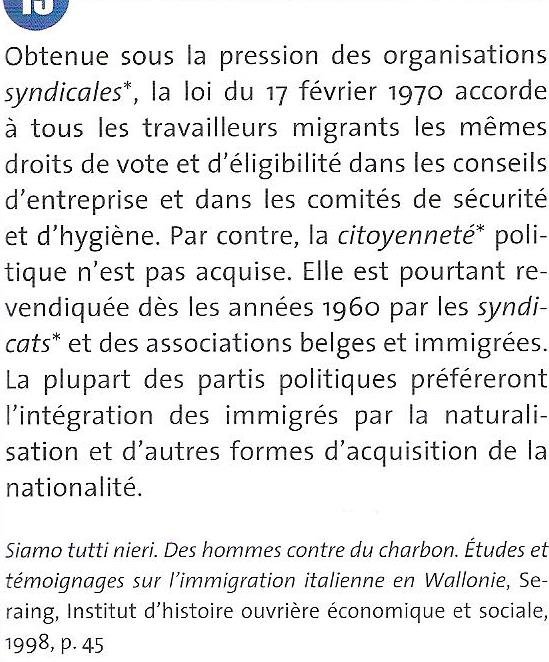 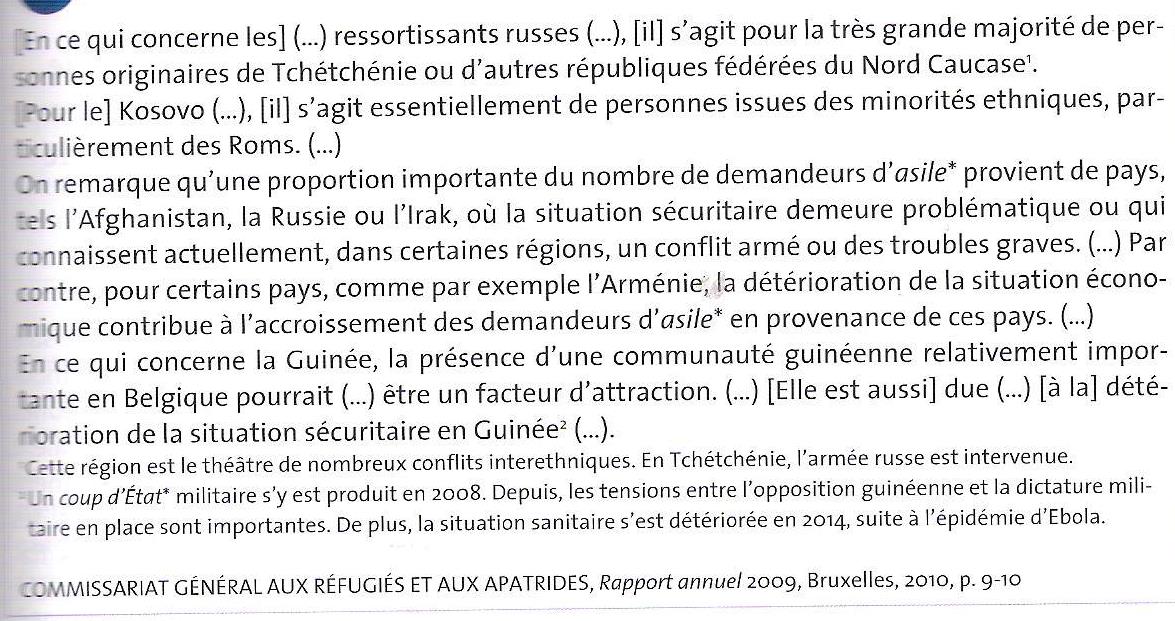 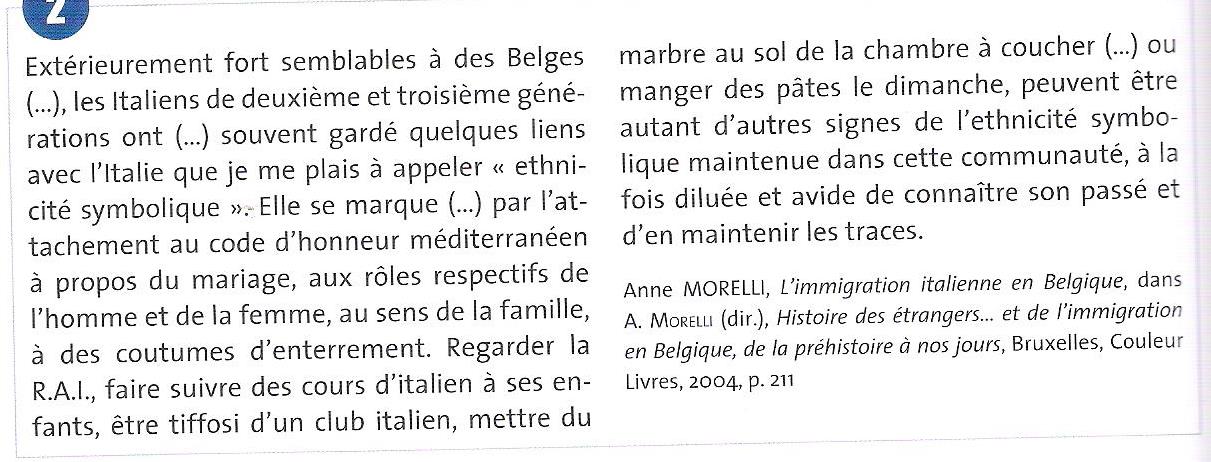 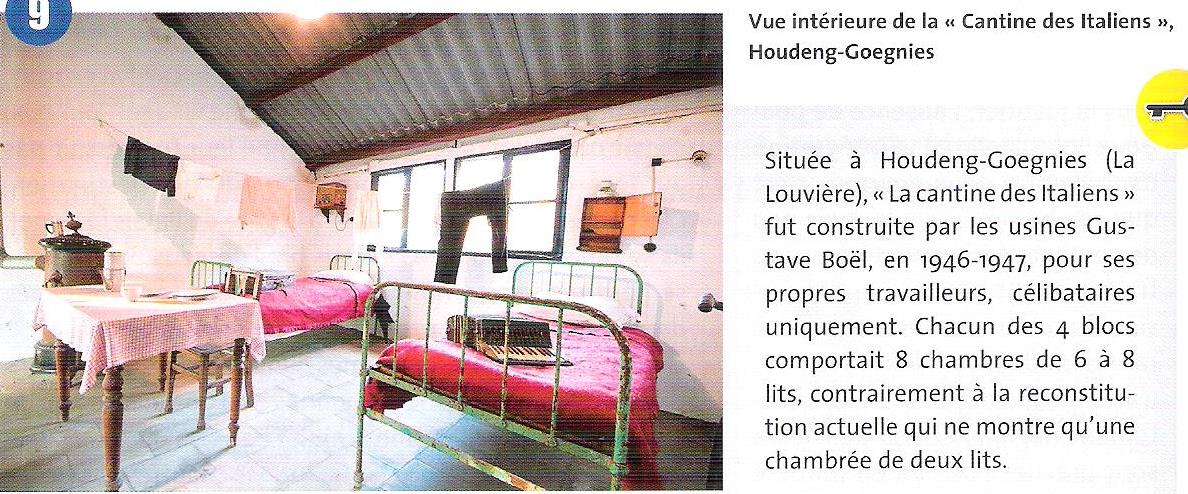 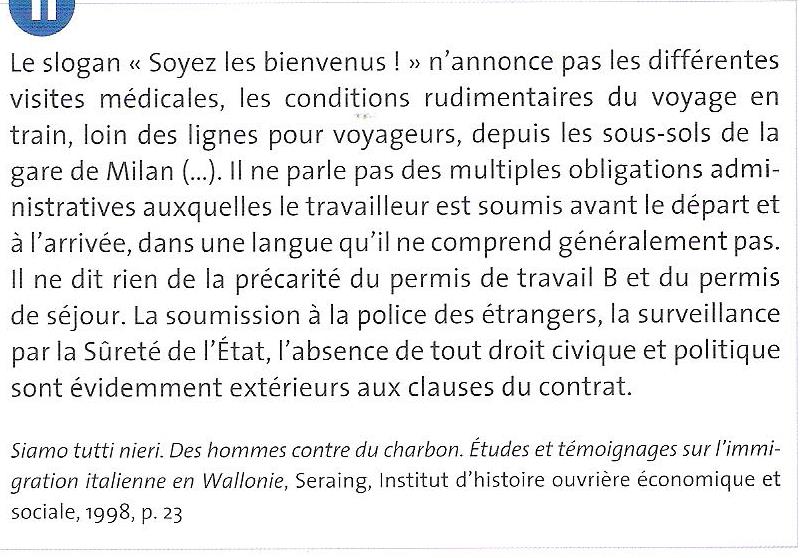 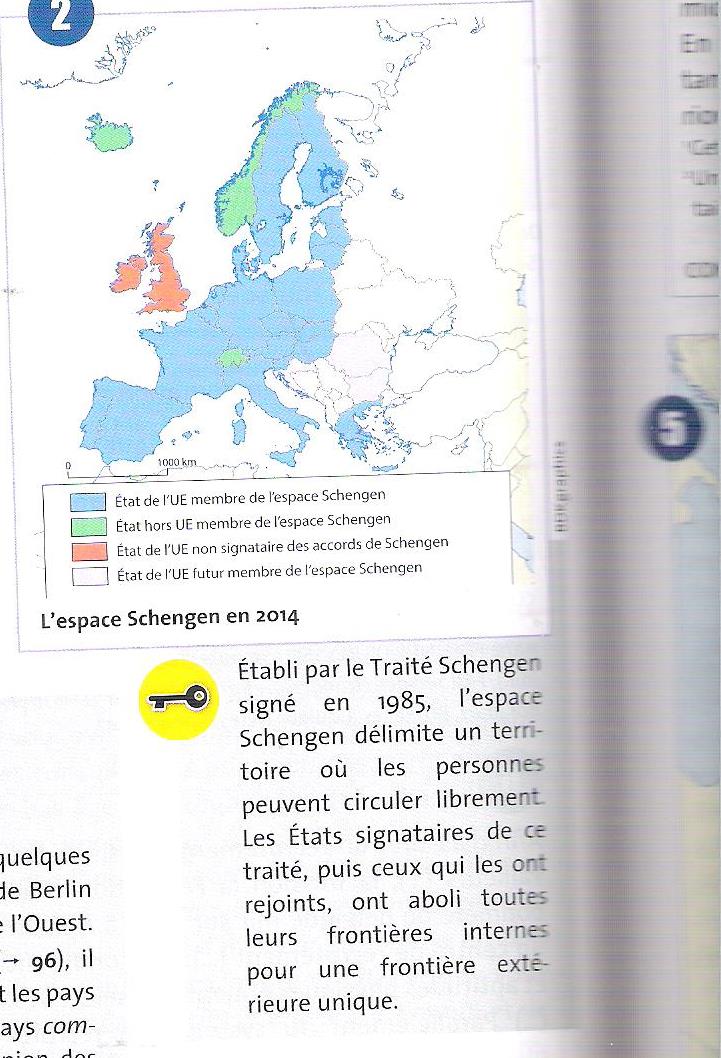 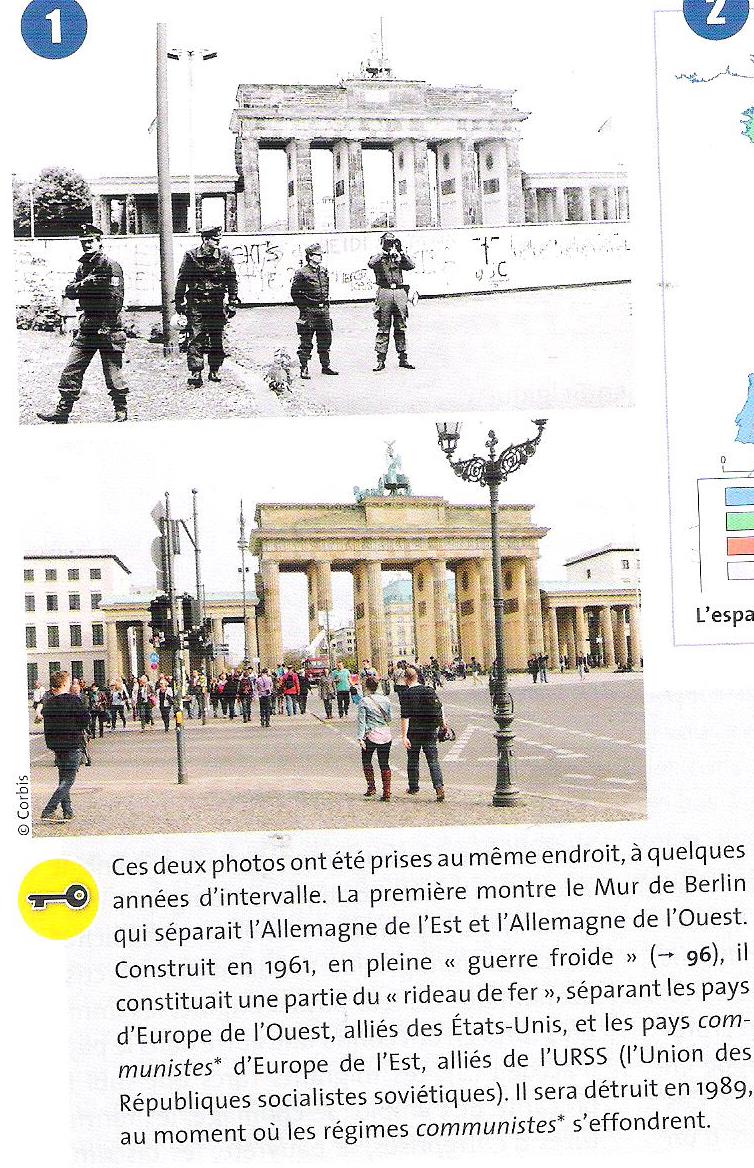 DocumentsRegion du mondeCe qui est représenté sur le documentDomaine d’influenceDoc.1Doc.2Doc.3Doc.4Doc.5Doc.6Doc.7Doc.8stéréotypesSituation Epoque Typologie « Ils ont des filières pour arriver jusqu’ici »« Ils ont des filières pour arriver jusqu’ici »« Ils sont tous à la « Moutouelle » »« Ils sont tous à la « Moutouelle » »« Ils sentent mauvais »« Ils sentent mauvais »« Ce sont des voleurs ! »« Ils troublent l’ordre public ! »« Ce sont des voleurs ! »« Ils troublent l’ordre public ! »« Ils viennent prendre notre travail »« Ils viennent prendre notre travail »Document  13Document 18Conditions de travailLogementAccueilItaliens en 1946Immigrés actuels…………………………………………CausesLogementIntégrationAides pour les immigrésMonde du travailMœurs et coutumes